Activity – School to work skills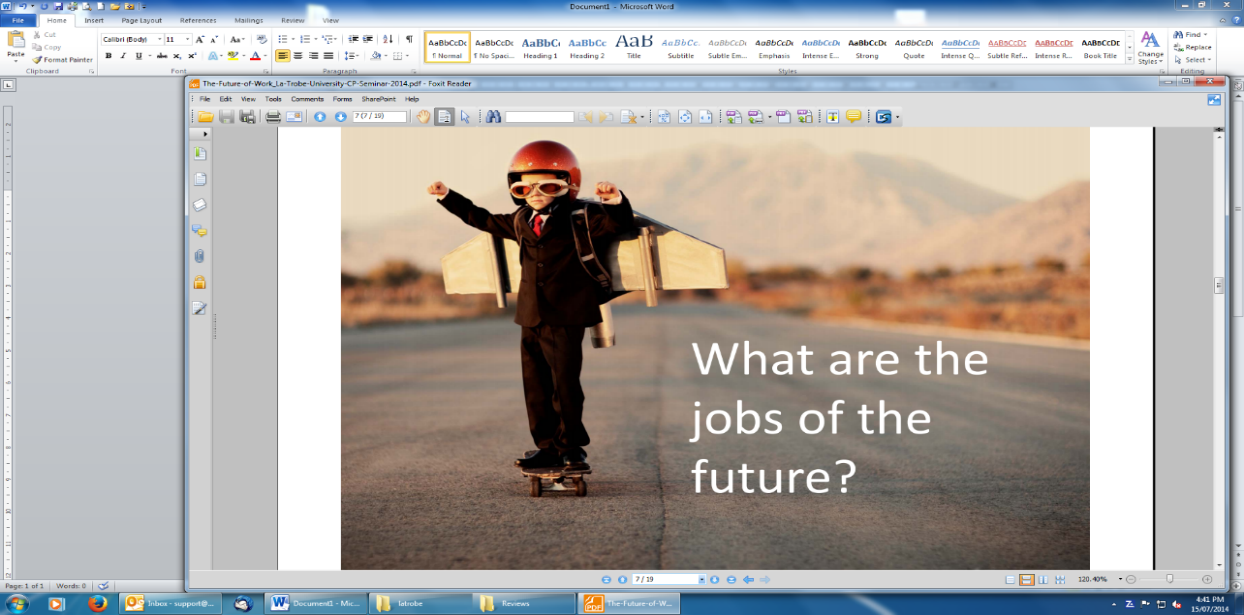 Instructions for students: In the Inner circle, write job that interests you.	In the 2nd circle, write the Core Skills forWork you will most need for this job.In the 3rd circle, write the transferrable skills needed.In the outer circle list the Technical skills you will need.Hint: Refer to the SKILLS LIST over the pageActivity – School to work skillsSKILLS LISTActivity – You have choices!!Instructions for students:Go to: www.joboutlook.gov.au Choose an industry/occupation of interestRead the Task DescriptionGo to the Skills Tab and list 5 skills for this jobWhat classroom activities develop those skills?Core Skills for WorkTransferrable skillsSTEM SkillsMake decisionsIdentify work and career optionsUndertake learningCommunication Connect and work with othersSelf-understandingRespect diversityManage conflictPlan and organiseIdentify and solve problemsCreate and innovateWork in a digital worldInitiativeSelf-managementAdaptabilityNetworkingCollecting, analysing and organising informationTime managementDeveloping and implementing action plansMonitor own performanceFollow instructions and proceduresCalculation and estimationOrganisational SkillsCognitive FlexibilityNegotiation Service OrientationJudgement and Decision MakingEmotional IntelligenceCoordinating with othersPeople ManagementAnalytical ThinkingResearchWorking with numbersExperimentationHandling tools, materials and substances safelyUsing and maintaining equipmentTechnological skillsCollaboratively solving real world problemsInnovation and entrepreneurial skillsCreativityCritical ThinkingComplex Problem solvingIndustry/CareerJob Outlookhttp://joboutlook.gov.au Top 5 skills for this roleWhich PLP capabilities does this job require?Example:MedicineLife ScientistDental PractitionersMedical Imagining Professionals